		Accord		Concernant l’adoption de Règlements techniques harmonisés de l’ONU applicables aux véhicules à roues et aux équipements et pièces susceptibles d’être montés ou utilisés sur les véhicules à roues et les conditions de reconnaissance réciproque des homologations délivrées conformément à ces Règlements*(Révision 3, comprenant les amendements entrés en vigueur le 14 septembre 2017)_______________		Additif 117 : Règlement ONU no 118		Révision 2 – Amendement 3Complément 2 à la série 03 d’amendements − Date d’entrée en vigueur : 22 juin 2022		Prescriptions techniques uniformes relatives au comportement au feu ou à l’imperméabilité aux carburants ou aux lubrifiants des matériaux utilisés dans la construction de certaines catégories de véhicules automobilesLe présent document est communiqué uniquement à titre d’information. Le texte authentique, juridiquement contraignant, est celui du document ECE/TRANS/WP.29/
2021/101.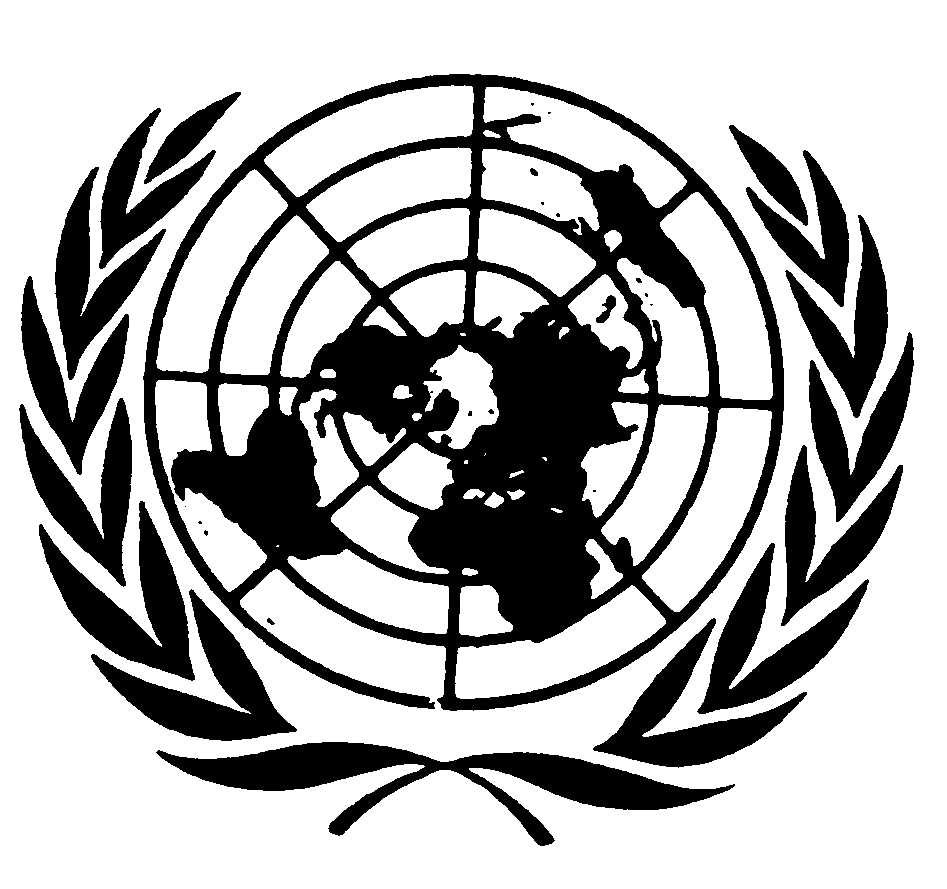 Ajouter le nouveau paragraphe 1.1.1, libellé comme suit :« 1.1.1	À la demande du constructeur, le présent Règlement peut aussi s’appliquer aux véhicules de la catégorie M3, classe I. ».Partie II, ajouter le nouveau paragraphe 6.1.9, libellé comme suit :« 6.1.9	Par “vitrage en plastique”, un vitrage contenant comme éléments essentiels une ou plusieurs substances polymères organiques de haut poids moléculaire, solide à l’état fini et qui, à un certain stade de sa fabrication ou de sa transformation en produit fini, peut être façonné par soufflage. ».Partie II, paragraphe 6.2.8.1, lire :« 6.2.8.1	Les pièces métalliques ou en verre ; les pièces faites de vitrage en plastique ne sont pas visées par cette exemption ; ».E/ECE/324/Rev.2/Add.117/Rev.2/Amend.3−E/ECE/TRANS/505/Rev.2/Add.117/Rev.2/Amend.3E/ECE/324/Rev.2/Add.117/Rev.2/Amend.3−E/ECE/TRANS/505/Rev.2/Add.117/Rev.2/Amend.331 août 2022